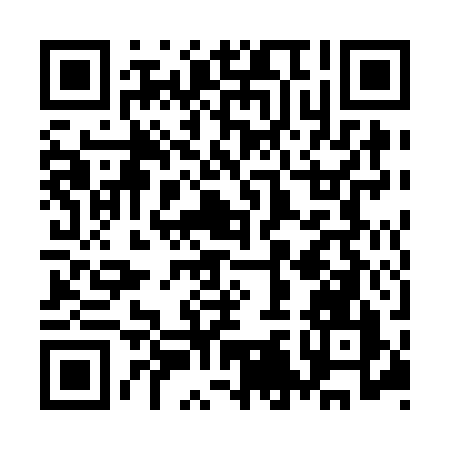 Ramadan times for Koszyce Wielkie, PolandMon 11 Mar 2024 - Wed 10 Apr 2024High Latitude Method: Angle Based RulePrayer Calculation Method: Muslim World LeagueAsar Calculation Method: HanafiPrayer times provided by https://www.salahtimes.comDateDayFajrSuhurSunriseDhuhrAsrIftarMaghribIsha11Mon4:104:105:5811:463:425:355:357:1712Tue4:084:085:5611:463:435:375:377:1913Wed4:054:055:5411:463:445:395:397:2014Thu4:034:035:5111:453:465:405:407:2215Fri4:014:015:4911:453:475:425:427:2416Sat3:583:585:4711:453:485:435:437:2617Sun3:563:565:4511:443:495:455:457:2718Mon3:543:545:4311:443:515:475:477:2919Tue3:513:515:4111:443:525:485:487:3120Wed3:493:495:3811:443:535:505:507:3321Thu3:463:465:3611:433:545:515:517:3522Fri3:443:445:3411:433:565:535:537:3723Sat3:413:415:3211:433:575:545:547:3824Sun3:393:395:3011:423:585:565:567:4025Mon3:363:365:2711:423:595:585:587:4226Tue3:343:345:2511:424:015:595:597:4427Wed3:313:315:2311:414:026:016:017:4628Thu3:293:295:2111:414:036:026:027:4829Fri3:263:265:1911:414:046:046:047:5030Sat3:233:235:1711:414:056:056:057:5231Sun4:214:216:1412:405:067:077:078:541Mon4:184:186:1212:405:087:097:098:562Tue4:164:166:1012:405:097:107:108:583Wed4:134:136:0812:395:107:127:129:004Thu4:104:106:0612:395:117:137:139:025Fri4:074:076:0412:395:127:157:159:046Sat4:054:056:0112:395:137:167:169:067Sun4:024:025:5912:385:147:187:189:088Mon3:593:595:5712:385:157:207:209:109Tue3:573:575:5512:385:177:217:219:1210Wed3:543:545:5312:375:187:237:239:15